Supplemental Table 1: Between-group difference in changes in intervention outcomes between white rice (WR) and brown rice (BR) diets by sex, age, baseline weight status and baseline physical activity levelHbA1c, glycated hemoglobin; HOMA-IR, homeostasis model assessment of insulin resistance; HS-CRP, high-sensitivity C- reactive protein.Supplemental Figure 1: Between group difference in changes in select intervention outcomes by opinion about brown riceLight grey bars, participants think that brown rice is healthy; dark grey bars, participants do not think that brown rice is healthy. A, illustrates difference in changes in BMI between brown rice and white rice groups by whether participants thought brown rice was healthy (p=0.02) or if they did not think that brown rice was healthy (p=0.10). B, illustrates difference in changes in body weight (kg) between brown rice and white rice groups by whether participants thought brown rice was healthy (p=0.01) or if they did not think that brown rice was healthy (p=0.05). C, illustrates difference in changes in % body fat between brown rice and white rice groups by whether participants thought brown rice was healthy (p=0.01) or if they did not think that brown rice was healthy (p=0.13). D illustrates difference in changes in HbA1c % between brown rice and white rice groups by whether participants thought brown rice was healthy (p=0.58) or if they did not think that brown rice was healthy (p=0.004). All p for heterogeneity <0.05. HbA1c, glycated hemoglobin.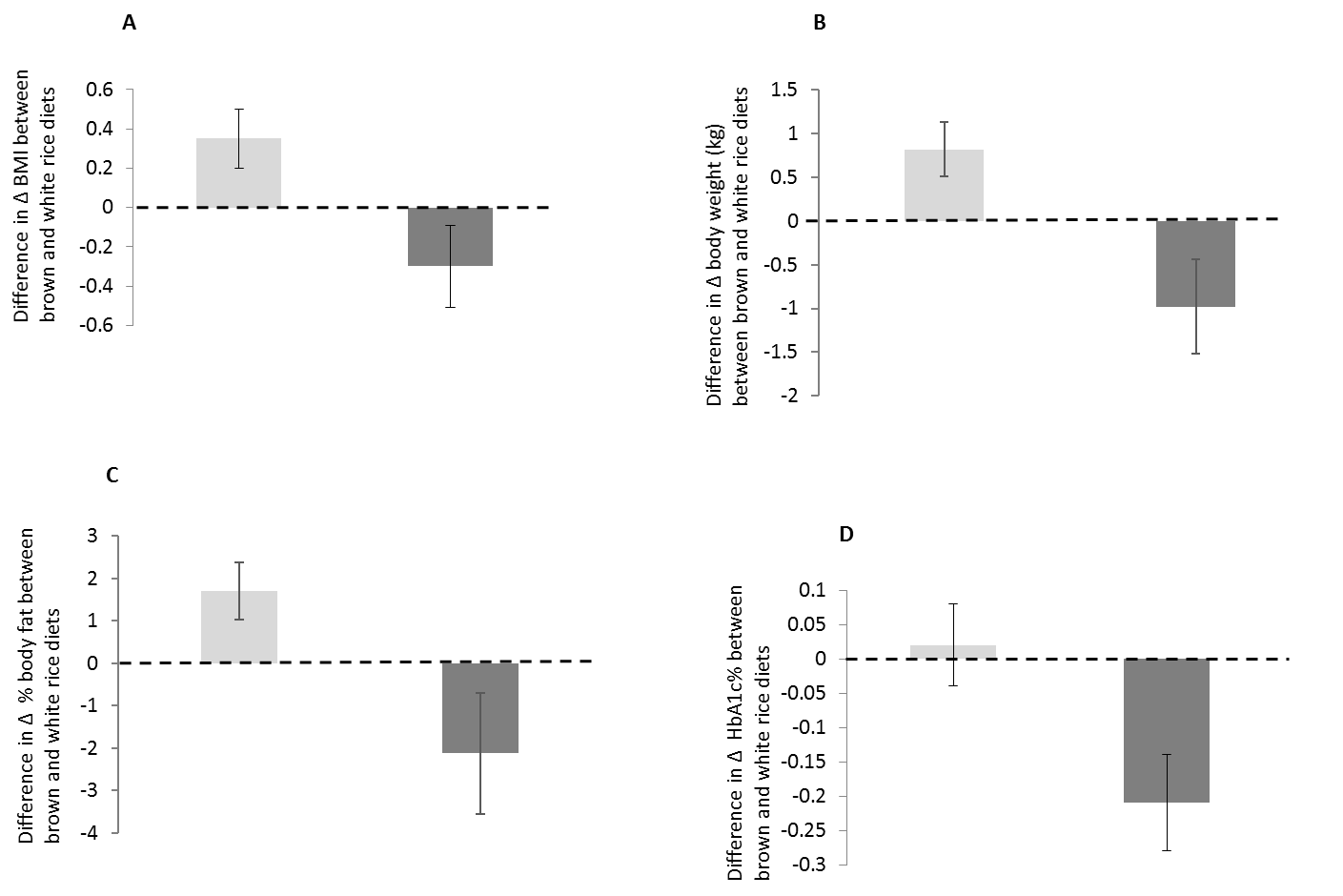 Supplemental Table 2: Mean satiety according to brown rice and white rice diet throughout the study *p-value for Wilcoxon signed rank test for differences in satiety (brown rice vs. white rice). Satiety based on the following values from a Likert scale: 1=extremely full; 2=satisfied; 3=semi-satisfied; 4=no particular feeling; 5=semi-hungry; 6=hungry; 7=extremely hungry.Mean (SE) BR vs. WRnp valueMean (SE) BR vs. WRnp valuep for heterogeneitySexWomenWomenWomenMenMenMenBody weight (kg)0.04 (0.31)490.810.40 (0.40)580.400.60BMI (kg/m2)0.17 (0.17)490.280.06 (0.17)580.820.55Body fat %1.53 (0.78)490.10-0.01 (0.82)580.720.34Waist circumference (cm)-0.82 (0.88)490.270.68 (0.69)580.240.12Fasting blood glucose (mg/dL)0.40 (2.4)500.84-0.43 (2.37)580.550.83Fasting insulin (µ IU/mL)0.04 (1.39)500.890.33 (1.15)580.570.29HbA1c mmol/mol0.02 (0.66)500.59-0.87 (0.77)580.170.15HbA1c %0.002 (0.06)500.59-0.08 (0.07)580.170.15Insulin resistance (HOMA-IR)0.12 (0.38)500.84-0.04 (0.29)580.920.49Triglycerides (mg/dL)9.26 (7.15)500.39-8.97 (14.54)580.830.47Cholesterol (mg/dL)-8.36 (4.44)500.041.03 (6.26)580.770.21HDL cholesterol (mg/dL)-0.30 (0.93)500.900.09 (0.89)580.700.81LDL cholesterol (mg/dL)-9.84 (4.42)500.022.09 (5.88)540.810.16HS-CRP (mg/L)-0.22 (0.45)500.31-0.66 (0.37)580.060.38Weight StatusBMI ≥ 25BMI ≥ 25BMI ≥ 25BMI < 25BMI < 25BMI < 25Body weight (kg)0.19 (0.31)830.740.40 (0.45)240.210.36BMI (kg/m2)0.10 (0.14)830.620.15 (0.23)240.360.57Body fat %0.67 (0.69)830.340.79 (0.97)240.280.64Waist circumference (cm)-0.02 (0.65)830.960.05 (1.0)240.930.91Fasting blood glucose (mg/dL)-1.49 (1.85)840.204.07 (4.0)280.350.17Fasting insulin (µ IU/mL)0.16 (1.12)840.87-2.91 (3.13)280.350.34HbA1c mmol/mol-1.09 (0.55)840.101.64 (0.87)280.090.02HbA1c %-0.10 (0.05)840.100.15 (0.08)280.090.02Insulin resistance (HOMA-IR)0.01 (0.29)840.99-0.83 (0.97)280.390.40Triglycerides (mg/dL)-3.27 (9.38)840.871.50 (19.22)280.990.93Cholesterol (mg/dL)-6.71 (4.62)840.139.46 (6.4)280.160.04HDL cholesterol (mg/dL)-0.61 (4.62)840.871.54 (1.19)280.150.14LDL cholesterol (mg/dL)-6.07 (4.39)810.097.63 (6.48)270.170.04HS-CRP (mg/L)-0.62 (0.34)840.020.03 (0.52)280.960.26Age≥ 40 years≥ 40 years≥ 40 years< 40 years< 40 years< 40 yearsBody weight (kg)0.46 (0.43)410.350.10 (0.33)660.730.59BMI (kg/m2)0.17 (0.17)410.390.08 (0.16)660.620.78Body fat %0.71 (0.82)410.290.69 (0.78)660.360.89Waist circumference (cm)-0.67 (0.93)410.47-0.84 (2.13)690.620.34Fasting blood glucose (mg/dL)1.09 (2.91)430.80-0.84 (2.13)690.620.94Fasting insulin (µ IU/mL)0.69 (0.86)430.36-1.42 (1.78)690.400.24HbA1c mmol/mol-0.11 (0.98)430.84-0.55 (0.55)690.430.79HbA1c %-0.01 (0.09)430.84-0.05 (0.05)690.430.79Insulin resistance (HOMA-IR)0.17 (0.23)430.49-0.43 (0.51)690.390.28Triglycerides (mg/dL)-16.42 (17.97)430.536.86 (7.93)690.470.38Cholesterol (mg/dL)-11.91 (6.62)430.073.09 (4.62)690.600.08HDL cholesterol (mg/dL)-1.33 (1.13)430.250.71 (0.71)690.170.08LDL cholesterol (mg/dL)-8.68 (7.08)410.141.04 (4.07)670.830.17HS-CRP (mg/L)-0.56 (0.47)430.09-0.40 (0.36)690.220.48Physical ActivityModerate to vigorous physical activityModerate to vigorous physical activityModerate to vigorous physical activitySedentarySedentarySedentaryBody weight (kg)-0.39 (0.43)120.530.32 (0.29)920.390.95BMI (kg/m2)-0.12 (0.44)120.690.14 (0.13)920.350.98Body fat %1.13 (3.03)120.560.67 (0.55)920.170.78Waist circumference (cm)-0.37 (1.21)120.910.24 (0.61)920.790.92Fasting blood glucose (mg/dL)4.31 (3.68)130.23-1.02 (1.91)960.300.11Fasting insulin (µ IU/mL)4.73 (4.45)130.26-1.32 (1.19)960.290.16HbA1c mmol/mol-0.55 (1.42)130.46-0.66 (0.55)960.340.75HbA1c %-0.05 (0.13)130.46-0.06 (0.05)960.340.75Insulin resistance (HOMA-IR)1.39 (1.28)130.26-0.42 (0.34)960.210.15Triglycerides (mg/dL)-4.62 (21.61)130.72-2.68 (9.38)960.920.79Cholesterol (mg/dL)-2.85 (9.75)130.48-2.25 (4.28)960.650.64HDL cholesterol (mg/dL)-0.23 (2.36)130.70-0.01 (0.65)960.570.61LDL cholesterol (mg/dL)-1.85 (10.32)130.63-2.21 (4.04)920.530.84HS-CRP (mg/L)0.25 (0.80)130.63-0.58 (0.31)960.020.15Prediabetes statusHbA1c ≥ 5.6%HbA1c ≥ 5.6%HbA1c ≥ 5.6%HbA1c < 5.6%HbA1c < 5.6%HbA1c < 5.6%Body weight (kg)0 (0.35)360.630.35 (0.35)710.230.23BMI (kg/m2)0.09 (0.15)360.870.12 (0.16)710.360.55Body fat %1.43 (1.17)360.310.33 (0.63)710.380.65Waist circumference (cm)0.22 (0.98)360.75-0.12 (0.67)710.880.77Fasting blood glucose (mg/dL)-3.24 (3.55)380.121.51 (1.84)740.430.09Fasting insulin (µ IU/mL)-0.15 (2.88)380.93-0.85 (0.93)740.320.69HbA1c mmol/mol-1.42 (0.98)380.170.11 (0.55)740.820.20HbA1c %-0.13 (0.09)380.170.01 (0.05)740.820.20Insulin resistance (HOMA-IR)-0.22 (0.88)380.84-0.19 (0.21)740.350.97Triglycerides (mg/dL)-2.29 (15.9)380.86-1.97 (9.96)740.810.81Cholesterol (mg/dL)-9.71 (6.58)380.200.95 (4.75)740.990.30HDL cholesterol (mg/dL)-1.92 (1.17)380.160.88 (0.70)740.120.04LDL cholesterol (mg/dL)-7.81 (6.99)360.29-0.07 (4.31)720.760.46HS-CRP (mg/L)-0.20 (0.40)380.34-0.59 (0.38)740.070.58BaselineBaselineBaselineMid studyMid studyMid studyEnd of studyEnd of studyEnd of studyBrown riceWhite ricep value*Brown riceWhite ricep value*Brown riceWhite ricep value*N107101851111119910710592Mean (SD)2.99 (1.52)3.52 (1.52)0.173.13 (1.27)3.60 (1.45)0.043.21 (1.35)3.37 (1.39)0.45